บันทึกแนวทางการปฏิบัติที่ดีชื่อผลงาน การบูรณาการการจัดการศึกษาระดับบัณฑิตศึกษา1.เจ้าของผลงาน  รองศาสตราจารย์ ดร.ชิติ ศรีตนทิพย์.2.สังกัด  สถาบันวิจัยเทคโนโลยีเกษตร มทร.ล้านนา3.ชุมชนนักปฏิบัติ	  ด้านการผลิตบัณฑิต			  ด้านการวิจัย			  ด้านการพัฒนาสมรรถนะการปฏิบัติงาน4.ประเด็นความรู้  (สรุปลักษณะผลงานที่ประสบความสำเร็จ) 1. แนวทางการจัดการศึกษาและการบูรณาการรายวิชาในศตวรรษที่ 21 2. การวางแนวทางงานวิจัยสำหรับการรองรับการจัดการศึกษาระดับบัณฑิตศึกษา 3 การจัดการระบบการศึกษาในรูปแบบใหม่ (ออนไลน์) 5.ความเป็นมา  (ปัญหา วัตถุประสงค์ เป้าหมาย)ตามที่สถาบันวิจัยเทคโนโลยีเกษตร ได้ร่วมสนับสนุนจัดการศึกษาในระดับบัณฑิตศึกษา (ปริญญาโท)  หลักสูตรวิทยาศาตรมหาบัณฑิต สาขาวิชาพืชศาสตร์ และสาขาเทคโนโลยีการเกษตร ภายใต้คณะวิทยาศาสตร์และเทคโนโลยีกาเกษตร มหาวิทยาลัยเทคโนโลยีราชมงคลล้านนา  พื้นที่ลำปาง เพื่อให้การจัดการศึกษาในระดับบัณฑิตศึกษาไปอย่างมีประสิทธิภาพ และให้เป็นไปตามข้อกำหนดของการบริหารจัดการหลักสูตรวิทยาศาตรมหาบัณฑิต ทางหลักสูตรพืชศาสตร์มีคามประสงค์ในการร่วมแลกเปลี่ยนเรียนรู้การดำเนินการของคณาจารย์ผู้สอน เพื่อเป็นการพัฒนาการจัดการศึกษาระดับบัณฑิตศึกษาทีสถาบันวิจัยเทคโนโลยีเกษตรเป็นการวางแนวทางในการบูรณาการพัฒนาการจัดการศึกษา เพื่อให้สอดคล้องกับการจัดการศึกษาในศตวรรษที่ 21 มีวัตถุประสงค์ ดังนี้1. เพื่อหาแนวทางการจัดการศึกษาด้านบัณฑิตศึกษาให้สอดคล้องการจัดการศึกษาในศตวรรษที่ 212. เพื่อศึกษาวิธีการการบูรณาการในด้านการจัดการศึกษาให้สอดคล้องกับภารกิจของสถาบันวิจัยเทคโนโลยีเกษตร6.แนวทางการปฏิบัติที่ดี (วิธีการ กระบวนการ เครื่องมือการจัดการความรู้ที่ใช้)มีการดำเนินการจัดการเรียนการสอนผ่านทางระบบออนไลน์ซึ่งสอดคล้องกับการจัดการศึกษาในศตวรรษที่ 21 และสามารถใช้แนวทางการบูรณาการสำหรับการจัดการศึกษาในระดับบัณฑิตศึกในการเชื่อมโยงภารกิจของสถาบันวิจัยเทคโนโลยีเกษตร7.ผลสัมฤทธิ์  (ผลสัมฤทธิ์ด้านต่าง ๆ ได้แก่ เชิงคุณภาพ เชิงปริมาณ รางวัลที่ได้รับ การเป็นแบบอย่างที่ดีให้กับหน่วยงานต่าง ๆ ฯลฯ)	เชิงคุณภาพ 	1. ผู้เข้าร่วมโครงการการบูรณาการการจัดการศึกษาระดับบัณฑิตศึกษามีจำนวนน 24 คน โดยมีการแลกเปลี่ยนเรียนรู้ในด้านการจัดการศึก และได้มีการมอบเกรียติบัตรเชิญชูเกรียติสำหรับอาจารย์ที่ไปนำเสนอผลงานทางวิชาการ แล้วได้รับรางวัลการนำเสนอผลงานทางวิชาการระดับนานาชาติยอดเยี่ยม   คือ ผศ.ดร.จานุลักษณ์  ขนบดี และอาจารย์ผู้เสียสละในการดูแลนักศึกษาไทยและนักศึกษาต่างชาติคือ อาจารย์พิทักษ์  พุทธวรชัย และในการจัดทำ KM ได้มีการแลกเปลี่ยนแนวทางการจัดการศึกษาโดยเน้นในด้านทักษะ เนื่องจากมหาวิทยาลัยเทคโนโลยีราชมงคลลล้านนาผลิตบัณฑิตนักปฏิบัติ  (Hand on) 	2. ได้แนวทางการจัดการศึกษาด้านบัณฑิตศึกษาให้สอดคล้องการจัดการศึกษาในศตวรรษที่ 21 
โดยเน้นการจัดการศึกษาโดยใช้ฐานจากโครงงาน และปัญหา และมีการใช้งานวิจัยร่วมกับการจัดการศึกษา และในการดำเนินการในครั้งนี้ได้วิธีการการบูรณาการในด้านการจัดการศึกษาให้สอดคล้องกับภารกิจของสถาบันวิจัยเทคโนโลยีเกษตรในการจัดการศึกษาให้มีอาจารย์ที่ปรึกษาและอาจารย์ผู้สอนได้วางแผนการศึกษาดูงานให้สอดคล้องกับการวิจัย และบริการวิชาการ8.ปัจจัยความสำเร็จ  (สรุปเป็นข้อๆ)1. การนำเสนอกระบวนการจัดการศึกษาด้านบัณฑิตศึกษาในรูปแบบการใช้โครงงาน2. การบูรณาการในด้านการจัดการศึกษาร่วมกับงานวิจัยและบริการวิชาการ9.ปัญหาอุปสรรคและข้อเสนอแนะ แนวทางการพัฒนาต่อไป  ปัญหา	- ไฟฟ้าดับขณะประชุม 	- สถานการณ์ Covid 19	- การจัดการศึกษา ผู้ใกล้เกษียณเจ้าของวิชาหรือผู้ร่วมสอนจัดการการศึกษาในช่วงก่อนใกล้เกษียณ	- โครงการพัฒนาอาจารย์และนักศึกษาบัณฑิตศึกษาไม่ได้รับงบประมาณสนับสนุน  ข้อเสนอแนะ 	- จัดทำกลุ่มการเรียนแบบออนไลน์ผ่านโปรแกรม MS team	- การบูรณาการและการจัดการศึกษาโดยใช้บุคลกรของเขตพื้นที่ต่างๆ โดยการสอนผ่าน MS team	- การใช้งบประมาณจากหลักสูตรในการพัฒนาอาจารย์และนักศึกษาบัณฑิตศึกษาภาพประกอบ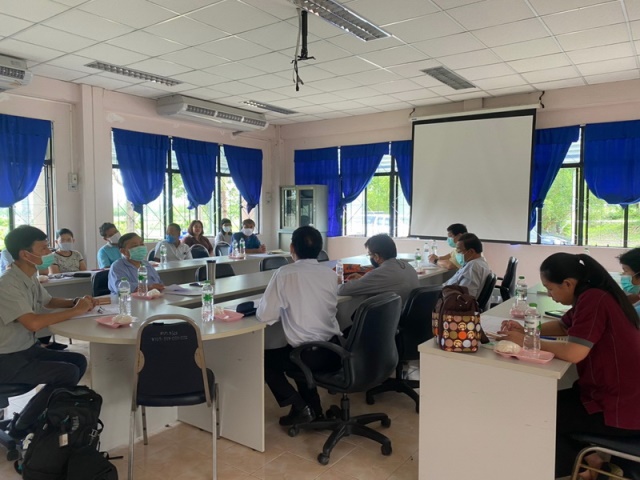 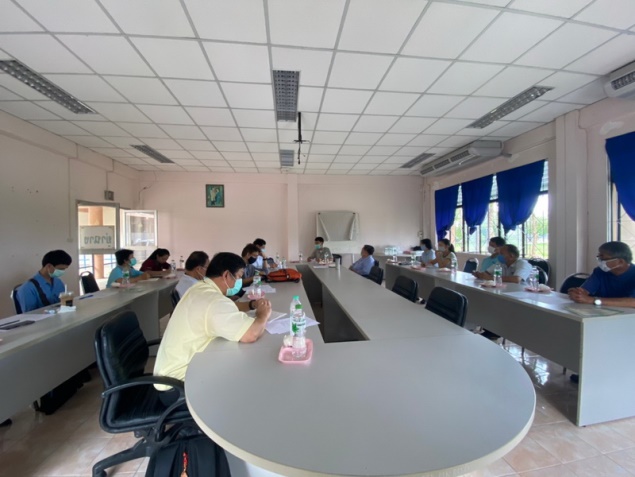 